1. Popis materiáluMateriál je vytvořen jako rozšiřující a doplňující cvičení k tématu barvy. 2. Popis cvičeníŽáci mají za úkol vybarvit obrázek tak, jak mají zadané. V políčkách mají napsané, jakou barvu mají použít. Do některých políček se celý ruský název nevešel, proto je užita pouze zkratka, tu mají žáci vysvětlenou pod obrázkem.Vybarvi obrázek.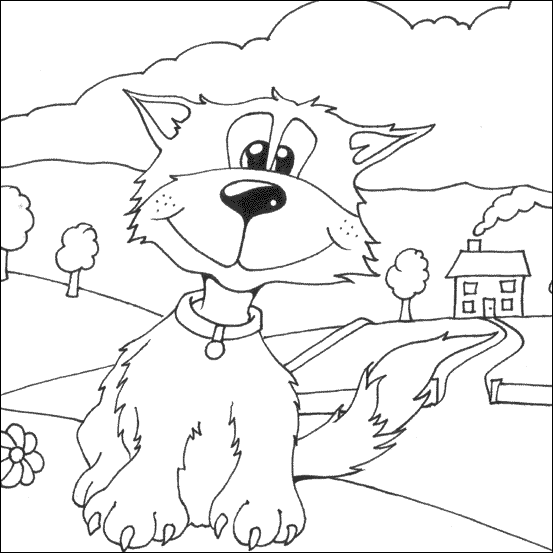 Význam zkratek:к – коричневыйкр - красныйб – белыйз – зеленыйс - серыйNázev materiáluBarvy – omalovánkaAnotace materiáluMateriál je vytvořen jako doplňující cvičení k tématice barvy.Doporučená jazyková úroveňA1Cíl materiáluŽák zná slovní zásobu k tématu barvy.Žák vybarví obrázek podle zadaných instrukcí.PoznámkaCvičení lze použít i jako odměnu za odvedenou práci nebo jako doplňující materiál pro rychlejší nebo nadanější žáky. Je vhodné zejména pro žáky mladšího školního věku.